MEDICAL AND DENTAL PRACTITIONERS COUNCIL OF ZIMBABWE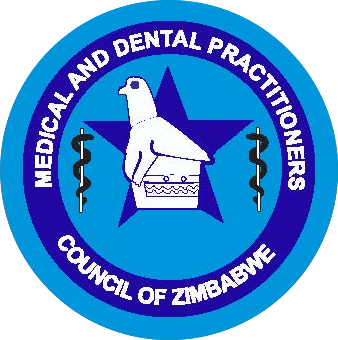 SENIOR REGISTRAR LOGBOOKFORCARDIOTHORACIC, VASCULAR, CARDIAC (PAEDS), THORACIC, CARDIOVASCULAR AND CARDIAC SURGERYPromoting the health of the population of Zimbabwe through guiding the medical and dental professions GENERIC FORMAT FOR PRE-REGISTRATION SENIOR REGISTRAR IN CARDIOTHORACIC, VASCULAR, CARDIAC (PAEDS), THORACIC, CARDIOVASCULAR AND CARDIAC SURGERY Score 1 – 5 : 1 is the worst score and 5 is the best score.  Meet candidate quarterly and discuss strengths and areas of improvement.  Consolidate with rating from other departments for overallThis logbook is divided into two sections Section AGeneric topics covered in this section do apply to all the above specialties and for the basis for any specialties, hence knowledge or completion of Section A is mandatory for completion of Section B.Section BSpecialty Section _ This  Section deal specifically with performing adequate procedures in the relevant Specialist with the sole aim of producing an independent and competent Specialist.NAME: ____________________________________________________________Period of Clinical Assessment Period of Training From ____________________		To____________________Teaching Hospital____________________________________________________Names of Surgeon in Unit _______________________________________________________________________________________________________________________________________________________________________________________________________________________________________________________Number of Weeks Absent ___________ Reasons ____________________________Research Required Satisfied  YES /NOName of Supervisor ____________________________________________Signature of Supervisor ________________________	Date ____________Signature of Senior Registrar _____________________  Date ____________Section ATHORACO CARDIAC General Knowledge  of all possible thoracic incisions Emergencies Investigations PAEDIATRIC EMERGENCIES  Foreign Bodies (Oesophageal and bronchial) :  at least 10 patients Blunt Chest Trauma : at least 10 patientsPenetrating Chest Trauma : at least 5 patientsRTA : at least 10 patientsCHEST X RAY (AP AND LATERAL)Pleural Effusion : at least 5 patientsForeign Body : at least 5 patientsRib Fractures: at least 5 patientsHaemothorax : at least 5 patientsPneumothorax : at least 5 patientsBlunt Chest TraumaFrail Chest : at least 5 patientsTension PnuemothoraxNote: At Least 2 weeks of attachment with a Radiologist who will be SupervisorVASCULAR Penetrating Trauma With Vascular Injury : at least 5 patientsNon Traumatic Vascular Emergencies : at least 5 patientsAorta And All Periplueral Arteries : at least 5 patientsVeins : at least 5 patientsNote:  The Registrar is expected to do at least 20 patients in various areas of his specialty.  10 of which he should be the lead Surgeon with his supervisor as assistant and 10 of which he is an assistant.  All cases to be separated as in Section A.   these are to be submitted to the Medical and Dental Practitioners Council of Zimbabwe which will in turn do a randomized check or should they which to check all cases before registration.Please note no separate written report of recommendation is required from the Supervisor.  The comments on a case by case basis should be used by the MDPCZ for Specialist Registration.Overall assessment by Chairperson Department of Surgery or DesignateRegistrable ……………………………………………………………………Non Registrable………………………………………………………………Recommendation by Surgical Society of Zimbabwe Registrable ……………………………………………………………………Non Registrable………………………………………………………………Personal Attributes StrengthsAreas Of ImprovementScore Presentation       Personal/physical appearance Communication Patient, relatives and any other interested parties.Effective verbal skills.  Present ideas and information concisely.  Inspires confidence in colleagues.  Keeps others well informed etc        Interpersonal relations        Work colleagues and superiors ManagementPlanning and OrganizationSets goals and priorities.  Plans ahead and utilizes resources effectively.  Ability to meet deadlines and monitor tasks. Judgement Considers pros and cons before making decisions.  Considers risks.  Considers impact of decisions and seeks advice.Leadership Effectively manages situations and implements changes when required.  Motivates, coordinates, guides and develops subordinates through actions and attitudes.Ethics Observance of both the patient’s and the doctor’s rights. Considers the ethical impact of decisions.  Demonstrates actions and attitudes of integrity.Reliability Can achieve goals without supervision.  Dependable and trustworthy.Quality of WorkAchieves high quality of work that meets requirements of the job.Quantity of WorkAchieves or exceeds the standard amount of work expected on the job.Initiative A self starter.  Provides solutions to problems.Cooperation Willingness to work with others as a team memberAssessment by other disciplines Professional conduct, reliability and quality of work.Participation in clinical audit, clinical governance and Continuous Professional Development  TeachingJunior medical and dental staff.  Nurses and other health professionals.ResearchParticipation in ongoing research.OthersDate Name of Patient Hospital NumberDiagnosisMode of Treatment No of days in HospitalOutcome Supervisor’s Signature Date Name of Patient Hospital NumberDiagnosisMode of Treatment No of days in HospitalOutcome Supervisor’s Signature Date Name of Patient Hospital NumberDiagnosisMode of Treatment No of days in HospitalOutcome Supervisor’s Signature Date Name of Patient Hospital NumberDiagnosisMode of Treatment No of days in HospitalOutcome Supervisor’s Signature Date Name of Patient Hospital NumberDiagnosisMode of Treatment No of days in HospitalOutcome Supervisor’s Signature Date Name of Patient Hospital NumberDiagnosisMode of Treatment No of days in HospitalOutcome Supervisor’s Signature Date Name of Patient Hospital NumberDiagnosisMode of Treatment No of days in HospitalOutcome Supervisor’s Signature Date Name of Patient Hospital NumberDiagnosisMode of Treatment No of days in HospitalOutcome Supervisor’s Signature Date Name of Patient Hospital NumberDiagnosisMode of Treatment No of days in HospitalOutcome Supervisor’s Signature Date Name of Patient Hospital NumberDiagnosisMode of Treatment No of days in HospitalOutcome Supervisor’s Signature Date Name of Patient Hospital NumberDiagnosisMode of Treatment No of days in HospitalOutcome Supervisor’s Signature Date Name of Patient Hospital NumberDiagnosisMode of Treatment No of days in HospitalOutcome Supervisor’s Signature Date Name of Patient Hospital NumberDiagnosisMode of Treatment No of days in HospitalOutcome Supervisor’s Signature Date Name of Patient Hospital NumberDiagnosisMode of Treatment No of days in HospitalOutcome Supervisor’s Signature Date Name of Patient Hospital NumberDiagnosisMode of Treatment No of days in HospitalOutcome Supervisor’s Signature Date Name of Patient Hospital NumberDiagnosisMode of Treatment No of days in HospitalOutcome Supervisor’s Signature Date Name of Patient Hospital NumberDiagnosisMode of Treatment No of days in HospitalOutcome Supervisor’s Signature Date Name of Patient Hospital NumberDiagnosisMode of Treatment No of days in HospitalOutcome Supervisor’s Signature Date Name of Patient Hospital NumberDiagnosisMode of Treatment No of days in HospitalOutcome Supervisor’s Signature 